Занимательная математика (13.04 – 17.04)17.04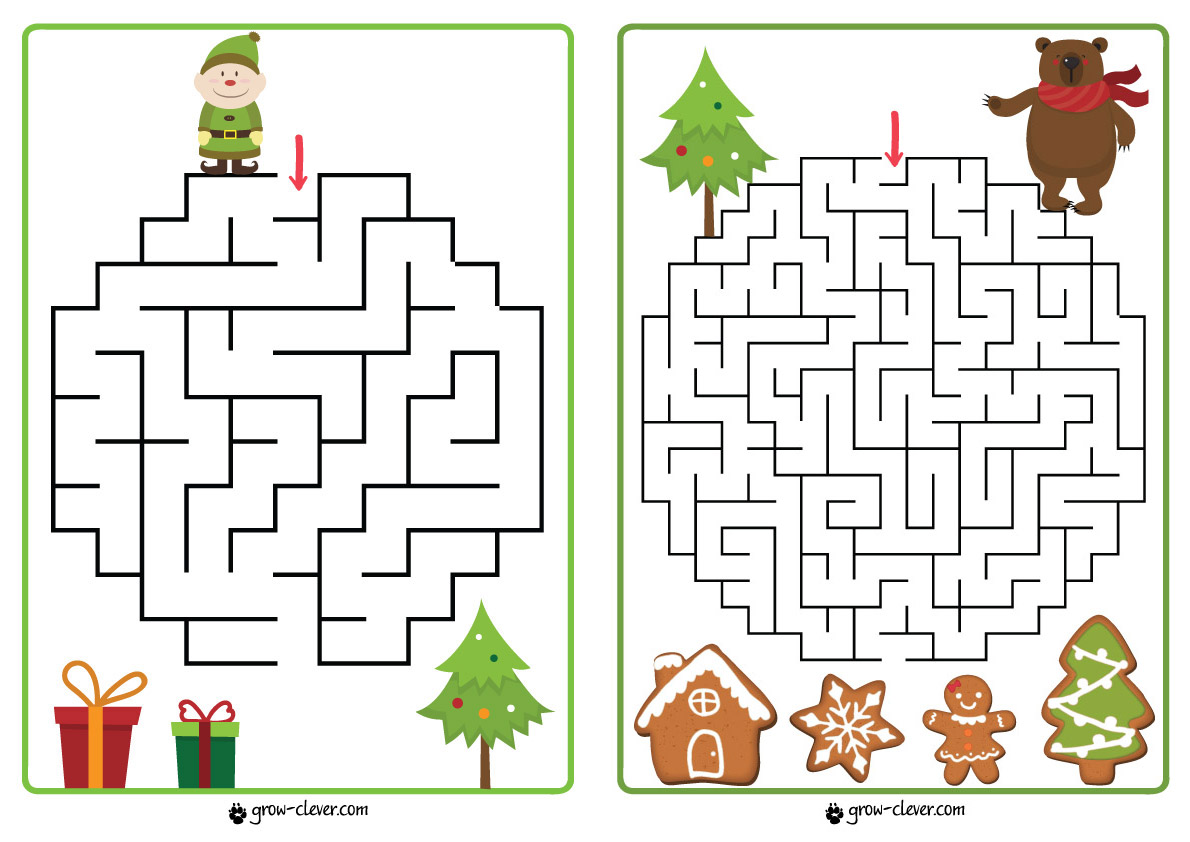 